  "НАШЕ РАДИО 101.7"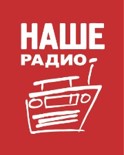   РАСЦЕНКИ НА РАЗМЕЩЕНИЕ РЕКЛАМЫТарифы действительны с 06  сентября  2023 г Стоимость указана в рублях, без учета НДС 20%Размещение роликов в указанный интервал производится радиостанцией самостоятельно, 
без согласования с клиентом.Коэффициенты на длительность ролика:Наценка за позиционирование первым или последним в блоке – 25% Наценка за упоминание третьих лиц – 25%Сезонная наценка – 15%, ноябрь, декабрьСезонная наценка – 10%, апрель, сентябрь, октябрьСезонная скидка – 8%, январь, августBRAND MEDIA(495) 7408558 (многоканальный)info@brandmedia.ru www.brand-radio.ruwww.brandmedia.ruВремя Стоимость 1 трансляции / Хронометраж ролика - 30 секунд ВремяСеть (30-ая минута часа)07:00-22:0030 30010’15’20’25’30’45’60’90’120’180’0,50,70,80,911,522,53,56